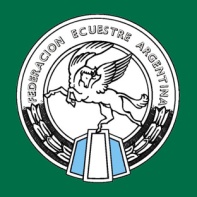 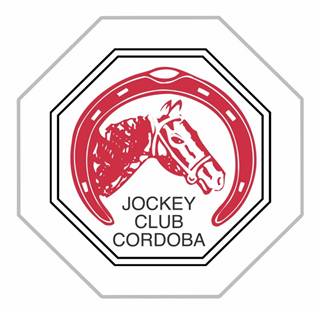 CAMPEONATO PROVINCIAL.                                  	REGLAMENTO 20161 – LUGAR: El Torneo se desarrollará en las instalaciones del Jockey Club Córdoba, sitio en Av. Valparaíso 3589 Bº Jardín (Ex Camino a San Antonio Km. 2 y ½) en  de Córdoba, República Argentina.2 – FECHAS:El Certamen se realizará los días 2, 3 y 4 de Diciembre de 2016.3 – CATEGORIAS:	Según el ante-programa anexo, se llevará a cabo las competencias y campeonatos para las categorías: Primera, Segunda, Preliminar (Primera menor altura), Amateur, Tercera  y Children ( 1,20m), Escuela (0,70 y 0,80) e Iniciados (0,30/0.40 - 0,50/0,60). En el caso de , se realizará clasificación independiente entre menores y mayores. Las categorías amateurs de abrirán con un mínimo de 5 inscriptos.4 – PISTAS:	Se utilizarán pistas de arena y de césped según se indica en el ante-programa de pruebas.	La organización se reserva el derecho a cambiar el escenario de las pruebas de una pista a otra con sujeción a la cantidad de inscriptos y las condiciones climáticas y de tiempo de concurso.5- CAMPEONATO POR CLUBES:Se realizará un campeonato por Equipos por clubes, dicho equipo será compuesto de 4 integrantes con un descarte. Estos deben ser de distintas alturas, siendo las mismas desde 0,90mt hasta 1,40mt, no participando las categorías Iniciados y Escuela. En caso de empate, se resolverá por la mejor clasificación del último día y de persistir, cual equipo obtuvo mejores clasificaciones.6 – DELEGADO:	Cada entidad deberá designar un delegado que podrá ser o no participante, quien será la única persona autorizada y a quien se atenderá para realizar cualquier tipo de gestión o reclamo relacionado con el concurso. Dicho reclamo se recibirá únicamente por escrito ante el Jurado o  de Hipismo de J.C.C. El día 26 de noviembre de  las 18:00 hs, se realizará una reunión de delegados en la sede social, informativa y no deliberativa de los aspectos técnicos del campeonato.7 – INSCRIPCIONES:	Conforme a la circular 2/94 de , las inscripciones se receptarán por vía postal / fax o e-mail a hipico@jockeyclubcordoba.com.ar, CON COPIA ruizcasanova_daisy@hotmail.com, en las instalaciones del club, ubicadas en Av. Valparaíso 3589 (Ex Camino a San Antonio Km 2 y ½) de  de Córdoba, CP 5016, Tel (0351)-4616558. El vencimiento de las inscripciones se producirá el día miércoles 30 de noviembre de  las 17:00 hs. En caso de producirse inscripciones fuera de término, deberá abonarse un recargo del 20% sobre el valor de las mismas. Las inscripciones se recibirán vía fax o personalmente por escrito con sello y firma de un responsable del club y con mención del encargado del pago el día del concurso. Las inscripciones se abonan participe o no el jinete, salvo rectificación hasta antes de comenzar el campeonato respectivo, por lo que es responsable el club al cual representa. El monto de las inscripciones se detalla en el ante-programa adjunto y se materializará en efectivo. En caso de pagos con cheques, deberán ser previamente autorizados y librados únicamente por el titular y para el día.8 – DERECHO DE PARTICIPACION:Cada inscripto deberá abonar la suma de $350 (Pesos Trescientos cincuenta) en concepto de derecho de participación. Subcomisión decidió en pro de fomentar la categoría iniciados (0.50 / 0.60), esta no abonará derecho de participación. Se realizará un cóctel el día sábado al finalizar la prueba de primera categoría en las instalaciones del club house.9 – CAMPEONATOS:CAMPEONATOS INDIVIDUALES: En cada prueba se otorga al ganador, como puntaje, el correspondiente al número de participantes de la primera prueba más uno; el mismo número de participantes menos uno al segundo y así sucesivamente. En caso de igualdad de puntos en cualquier categoría, será ganador el que mejor clasifique el último día. Se premiará al campeón, subcampeón y tercero.CAMPEONATO DE PRIMERA CATEGORÍA:El campeonato de primera categoría será por palo caído. 1er DIA: Art. 239 - Tabla “C” El mejor 0 Puntos, 2do Diferencia de tiempo entre 1ro y 2do /2, 3ro Diferencia de tiempo entre 1ro y 3ro /2, Así sucesivamente. 2do DIA: 238 2.2 - Un desempate, Ingreso en orden inverso puntos. 3er DIA: 273 3.3.1 – Doble Recorrido / SIN Desempate. 1er Recorrido: en orden inverso al campeonato, 2do Recorrido: en orden inverso al puntaje acumulado + 1er recorrido10- PREMIOS:Se indican en la planilla adjunta.11 – TRASLADOS:	Será por cuenta, riesgo y cargo exclusivo de los participantes su traslado a esta ciudad, al igual que los de sus caballos, caballerizos y equipos, no existiendo en consecuencia responsabilidad al efecto por parte de la entidad organizadora.12 – ALOJAMIENTO DE EQUINOS – ALOJAMIENTO:	Los caballos participantes que representan a clubes que se encuentran a más de cien kilómetros (.) de la entidad organizadora, serán alojados en las instalaciones de la misma, o en instalaciones acondicionadas al efecto. Se tomará la reserva de boxes por pedido y se priorizará los caballos que se alojen los tres días de concurso.13 – RACIONAMIENTO:	El Club organizador proveerá la clásica ración de avena y alfalfa, por lo que se deberá abonar $ 300  POR DÍA. 14 – ALOJAMIENTO DE CABALLERIZOS:	Se les proporcionará alojamientos a todos los caballerizos, a metros de donde se alojen los equinos, debiendo concurrir unidos de sus elementos de descanso particulares.15 – REQUISITOS SANITARIOS:Todo caballo que concurra deberá tener obligatoriamente Pasaporte Nacional expedido por  completo, con sus vacunas y análisis al día, esta documentación será controlada por el veterinario del club.16 - SERVICIO DE VETERINARIA Y HERRERO:Este servicio estará disponible durante los días del certamen; será a cargo de los usuarios y bajo su responsabilidad. 17 – RESPONSABILIDAD:	La entidad organizadora no asume responsabilidad alguna en caso de accidentes, enfermedad, etc., de los caballos, caballerizos o participantes, o por pérdida de pertenencias.18 – INFORMES:	Cualquier información complementaria podrá consultarse en la secretaría de  de Hipismo del Jockey Club Córdoba, al Tel/Fax (0351) 153260342 ó 4616558. 19 – HOTELERIA:	Por información relacionada con la hotelería, solicitamos comunicarse con  del sector de Hipismo del Jockey Club Córdoba a efectos de proporcionar un listado con los hoteles auspiciantes del evento, o bien consultar en el facebook del club.20 – MODIFICACIONES:	La entidad organizadora se reserva el derecho de introducir al presente las modificaciones que estime necesarias, las que serán comunicadas a los señores delegados oportunamente.21–AUTORIDADES DEL TORNEO.  Jockey Club CórdobaComité Organizador:Sub – Comisión de Hipismo Jockey Club CórdobaJurados Sra. Daisy Ruiz Casanova, Constanza Loza, Marisa Peiretti de Díaz, Sr. Ronaldo Lambert, Sr. Carlos Echegaray De MaussionDiseñador de PistasArmador de PistaSr. Gonzalo Orma Carrasco Sr. Gonzalo Orma CarrascoPadokAna ÁvilaCronometristaRonaldo Lambert CómputosValentina Ruiz CasanovaVeterinario OficialSra. Rocío MontenegroHerreros OficialesSergio Mauricio Socas